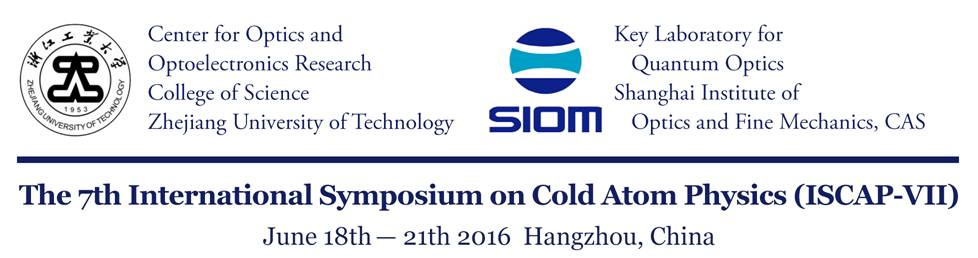 ISCAP-VII 2016 Badminton Masters In order to enrich the spare time and deepen the interaction between researchers, the conference organizers plan to host an ISCAP-VII 2016 Badminton Masters during the conference. Specific details and rules depend on registration situation. Please register before June 10th, 2016 and send the following form to  Wenqiang Zheng (Email: wqzheng@zjut.edu.cn).ISCAP-VII 2016 Badminton Masters Registration Form  NameEmailTel.AffiliationStatus□Student     □Researcher     □Others